二、英語外師進行世界地球日融入英語教學活動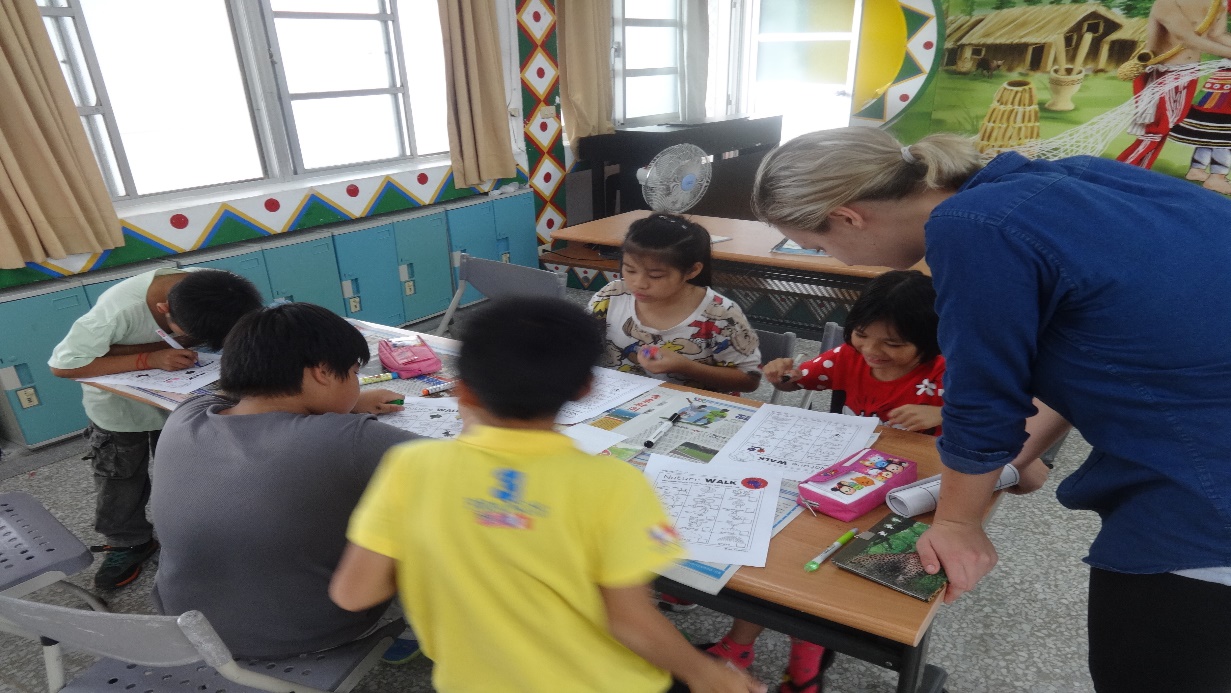 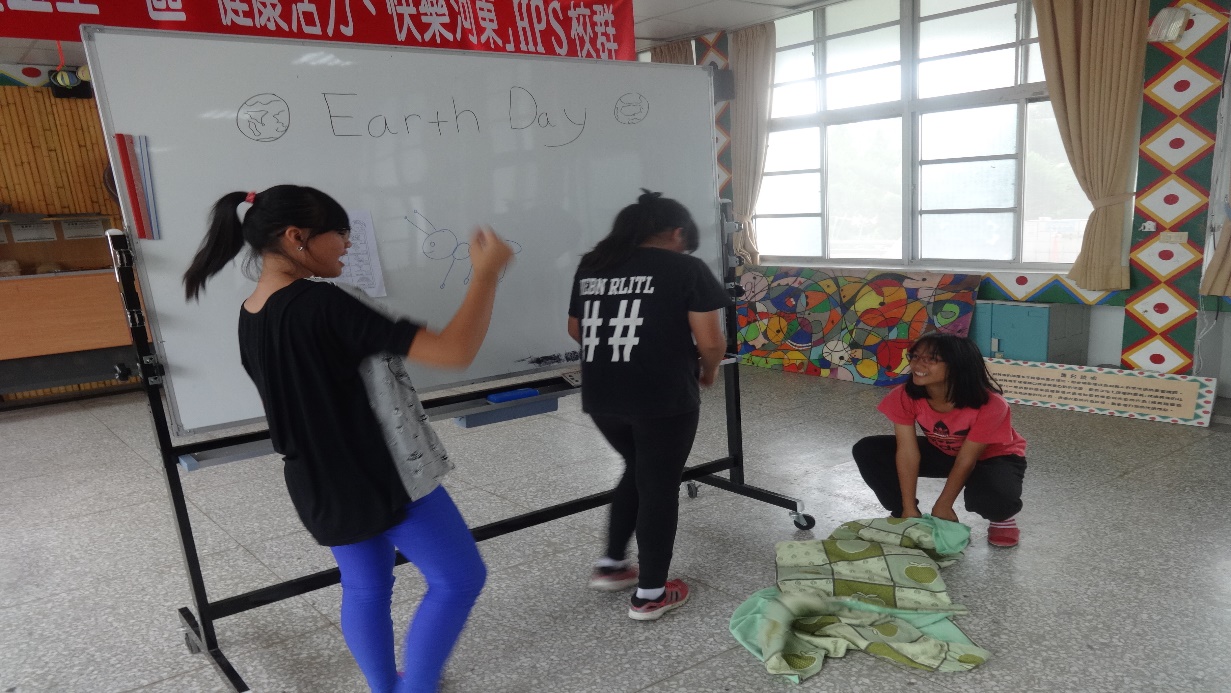 